О внесении изменений в постановление администрации муниципального района Пестравский Самарской области от 04.10.2017 № 583 «Об утверждении состава комиссии по делам несовершеннолетних и защите их прав администрации муниципального района Пестравский Самарской области»Рассмотрев ходатайство начальника ФКУ УИИ УФСИН России по Самарской области полковника внутренней службы Киселева С.Е. от 01.10.2019, руководствуясь Федеральным законом от 24.06.1999 № 120-ФЗ «Об основах системы профилактики безнадзорности и правонарушений несовершеннолетних», Законом Самарской области от 30.12.2005 № 246-ГД «О комиссиях по делам несовершеннолетних и защите их прав на территории Самарской области», примерным положением о комиссиях по делам несовершеннолетних и защите их прав, утвержденным постановлением Правительства Российской Федерации от 06.11.2013 № 995 «Об утверждении Примерного положения о комиссиях по делам несовершеннолетних и защите их прав», статьями 41, 43 Устава муниципального района Пестравский Самарской области, администрация муниципального района Пестравский Самарской области ПОСТАНОВЛЯЕТ:Внести в постановление администрации муниципального района Пестравский Самарской области от 04.10.2017 № 583 «Об утверждении состава комиссии по делам несовершеннолетних и защите их прав администрации муниципального района Пестравский Самарской области» следующие изменения: Ввести в состав комиссии по делам несовершеннолетних и защите их прав администрации муниципального района Пестравский Самарской области Коновалова Александра Вячеславовича – старшего инспектора Чапаевского межмуниципального филиала ФКУ УИИ УФСИН России по Самарской области. Опубликовать данное постановление в районной газете «Степь» и разместить на официальном Интернет-сайте муниципального района Пестравский Самарской области.Контроль за исполнением настоящего постановления возложить на заместителя Главы муниципального района Пестравский по социальным вопросам Прокудину О.Н. Глава муниципального района Пестравский				 					А.П. ЛюбаевПересыпкина 22168проектАДМИНИСТРАЦИЯ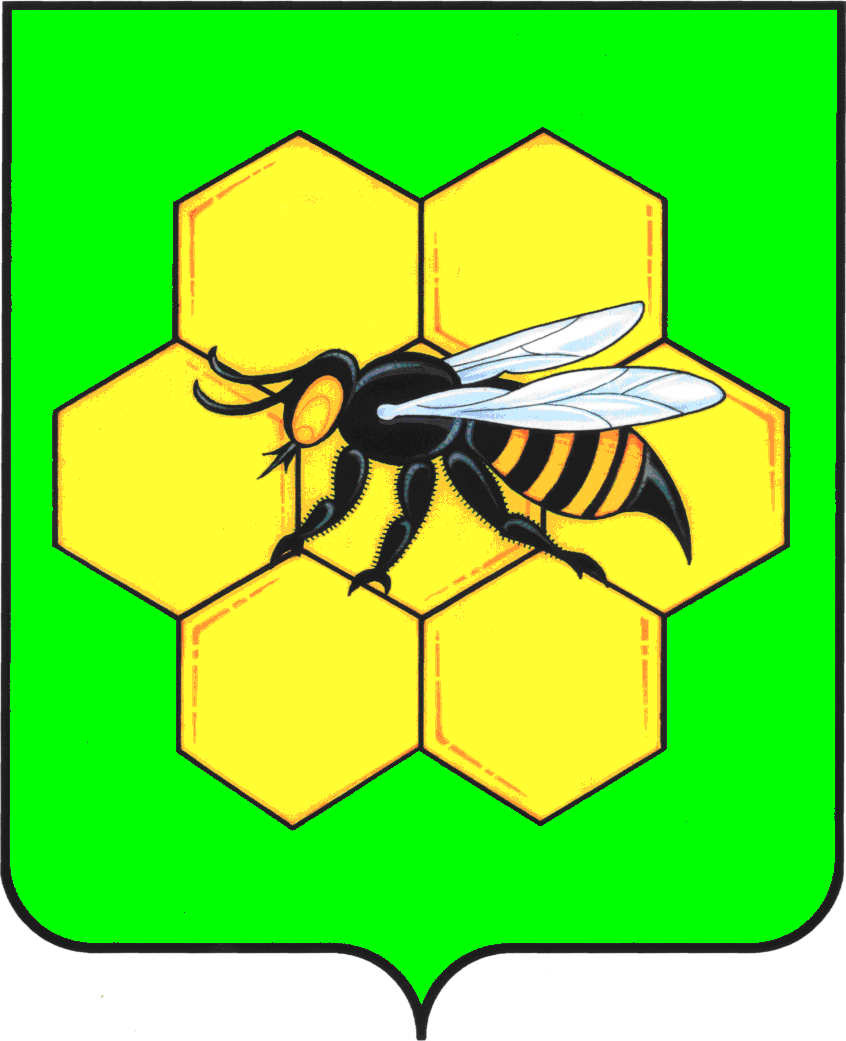 МУНИЦИПАЛЬНОГО РАЙОНА ПЕСТРАВСКИЙСАМАРСКОЙ ОБЛАСТИПОСТАНОВЛЕНИЕот __________________№________